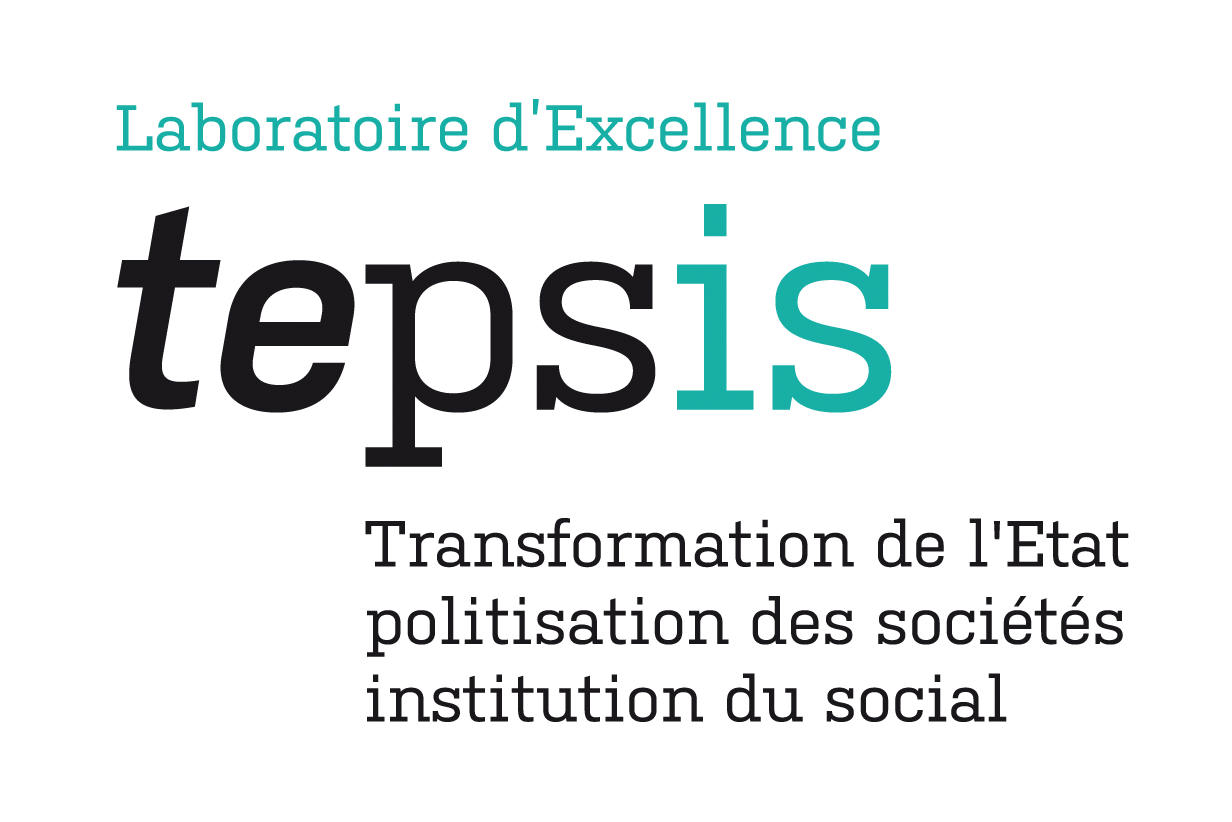 Mobilités financées par le LabEx TepsisAnnée 2020Magnifique Neza (CESPRA)Le projet de recherche lié à cette mobilité est en rapport avec ma thèse intitulée « La folie des massacres ». Enquête ethnographique sur la santé mentale au Rwanda après le génocide commis contre les Tutsi en 1994.Aube Richebourg (CMH)Militer pour l’internet local. Une étude comparée France-AllemagneJovana Papović (CETOBaC)Mobilité internationale à l’Université de Graz Noemi Casati (LIER)Mobilité à UCLASacha Lévy-Bruhl (CESPRA)Mobilité internationale à l’université de BerkeleyAnnée 2019Mathilde Helson (CESPRA)Mobilité à BaltimoreMariana Broglia de Moura (CMH)Mobilité à GlasgowHamza Esmili (CMH)Mobilité à BerkeleySelima Kebaili (CRH)Mobilité à ColumbiaAnnée 2018Hélène Malmanche (CESPRASéjour de recherche (fellowship) à l’Université catholique de Louvain, BelgiqueKarolina Kania (IMM)Mobilité à l’Institut d’ethnologie de l’Université Charles (Prague, République tchèque)Caterina Bandini (CMH)Mobilité à FlorenceCharlotte Thomas-Hébert (CESSP)Mobilité au Graduate Center de l’université de la ville de New YorkRomain Le Cours Grandmaison (CESSP)Mobilité internationale au sein de l’Université de Columbia (New York)Gloria Frisone (IRIS)Formation internationale et collaboration interdisciplinaire sur la rechercheLina Trismova (CERCEC)Mobilité à Berkeley Gaspard Matton (Mondes Américains)ColumbiaVictor Mardellat (CESPRA)Mobilité à Queen’s University, Kingston, Ontario (Canada)Giselle Aviles-Maldonado (IRIS)Mobilité universitaire au département d’anthropologie du Graduate Center de la City University of New YorkAnnée 2017Camille Rivière (IMM)Mobilité au sein de l'institut de sociologie de l'Université de HambourgNathanaëlle Soler (IRIS)Echange universitaire avec le Département « Global Health and Social Medicine », Harvard Medical SchoolAdnan Celik (IRIS)Echange universitaire avec le Département de Sociologie à l’Université de Michigan aux Etats-UnisQuentin Fondu (CESSP)Mobilité de 6 mois à la Humboldt-Universität de Berlin (Allemagne)Daphné Bédinade (CESSP)Mobilité au BrésilMayra Bertussi (CESSP)Mobilité au BrésilCarla Bertin (IMAF)Mobilité au BéninMyriam Paris (CESSP)Mobilité à la RéunionRaisa Simoes (CESSP)Aide à la mobilité dans le cadre du programme d’échange Alliance avec ColumbiaAnnée 2016Marie Mallet (CESSP)Réalisation de 70 entretiens à New York (Université de Columbia)Maud Arnal (IRIS)Mobilité à l'Université de McGill (« Analyse sociologique et historique de l’évolution des politiques publiques de santé au Québec et des pratiques professionnelles sur la prise en charge des douleurs de l’accouchement »)Anna Pomaro (IRIS)Mobilité internationale dans le cadre d’un séjour de recherche auprès de l’Université de MontréalMiguel Herrera (CESSP)Mobilité en Equateur Thomas Ducloux (CMH)Mobilité à l'université de PadouePauline Vallot (CESSP)Mobilité "Les immigrés diplômés du supérieur en France et en Allemagne"Corentin Durand (CMH)Mobilité au Center for Prison Studies of the Institute for Criminology (Cambridge University)Année 2015Natalia Frozel Barros (CESSP)Mobilité City University of New YorkGiuditta Bettinnelli (IMM)Mobilité en ItalieAnnée 2014Clotilde Riotor Mobilité à l'Université d'AmsterdamThomas HuetMobilité à l'Université d'AmsterdamDamien Roy (IMM)Mobilité de RoyJérémie Bridier (CETOBaC)Mobilité aux Etats-UnisTatiana Poddubnykh (IMM)Mobilité à Northwestern UniversityIlka Vari-Lavoisier (CMH)Mobilité à PrincetonKamel Boukir (IMM)Mobilité à UCLAAmélie Beaumont (CESSP)Mobilité à l'Université de ColumbiaAnne Monier (CMH)Mobilité à HarvardLucile Dumont (CESSP)Mobilité à NYU